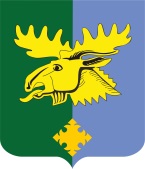 Совет депутатов муниципального образования«Важинское городское поселениеПодпорожского муниципального районаЛенинградской области»(третьего созыва)РЕШЕНИЕ      От 24 апреля 2018 года №  18Об утверждении отчета об исполнении  бюджета муниципального образования «Важинское городское поселение Подпорожского муниципального района Ленинградской области» за 2017 год           Заслушав и обсудив итоги исполнения бюджета муниципального образования «Важинское городское поселение Подпорожского муниципального района Ленинградской области» за 2017 год Совет депутатов муниципального образования  «Важинское городское поселение Подпорожского муниципального района  Ленинградской области» на основании подпункта 2 пункта 2 статьи 50 Устава муниципального образования «Важинское городское поселение Подпорожского муниципального района Ленинградской области», статей 8,38,40 Положения о бюджетном процессе в муниципальном образовании «Важинское городское поселение Подпорожского муниципального района Ленинградской области»  РЕШИЛ:         1. Утвердить отчет об исполнении  бюджета МО «Важинское городское поселение Подпорожского муниципального района Ленинградской области» за 2017 год по доходам в сумме 40 494,1 тыс. руб. и по расходам в сумме 38 408,2 тыс. руб. с превышением    доходов над расходами в сумме 2 085,9 тыс. руб. со следующими показателями:         по доходам бюджета муниципального образования «Важинское городское поселение Подпорожского муниципального района Ленинградской области» за 2017 год по кодам классификации доходов бюджета согласно приложению 1;         по расходам бюджета муниципального образования «Важинское городское поселение Подпорожского муниципального района Ленинградской области» по  ведомственной структуре расходов за 2017 год согласно приложению 2;         по расходам бюджета  муниципального образования «Важинское городское поселение Подпорожского муниципального района Ленинградской области» за 2017 год по разделам и подразделам классификации расходов бюджета согласно приложению 3;         по источникам внутреннего финансирования дефицита бюджета  муниципального образования «Важинское городское поселение Подпорожского муниципального района Ленинградской области» за 2017 год по кодам классификации источников финансирования дефицита бюджета согласно приложению 4.           2.  Решение вступает в силу со дня его официального опубликования.               Глава муниципального образования                                           Ю.А. КощеевОб исполнение бюджетамуниципального образования «Важинское городское поселение»за 2017 год         В 2017 году в бюджет МО «Важинское городское поселение»  поступило доходов – 40 494,1 тыс. руб., в т.ч.  налоговых и неналоговых доходов 12514,9тыс. руб. и безвозмездных поступлений  из вышестоящих бюджетов – 27979,2тыс. руб.          Основными доходными источниками бюджета МО «Важинское городское поселение» в 2017 году являлись налог на доходы физических лиц, земельный налог и аренда имущества, которые занимают 65 % в общей сумме поступлений по налоговым и неналоговым доходам в бюджет поселения.           Расходная часть бюджета МО «Важинское городское поселение» в 2017 году исполнена в сумме  38 408,2 тыс. руб., что составляет 92,5 % годовых назначений, из них:По разделу «Общегосударственные расходы» – 6 407,6 тыс. руб., По разделу «Мобилизационная и вневойсковая подготовка»  - 233,7 тыс. руб., По разделу «Предупреждение и ликвидация ЧС и противопожарная безопасность» – 310,7 тыс. руб.,По разделу «Другие вопросы в области национальной экономики» – 3 377,3 тыс. руб.,По разделу «Жилищно-коммунальное хозяйство» –9 702,5 тыс. руб., По разделу «Образование» - 68,7 тыс. руб.,По разделу «Культура» – 10 844,8 тыс. руб., По разделу «Социальная политика» – 3 609,9 тыс. руб.,  По разделу «Физкультура и спорт» – 3 819,2 тыс. руб., По разделу «Обслуживание муниципального долга» - 33,8 тыс. руб.          Фактические затраты на денежное содержание муниципальных служащих органов местного самоуправления Важинского городского поселения за 2017 год составили 3563,0 тыс. руб. (численность муниципальных служащих органов местного самоуправления - 8, из них выполняющих государственные полномочия - 1)         Фактические затраты на денежное содержание работников муниципальных учреждений Важинского городского поселения за 2017 год составили -  9340,5 тыс. руб. (численность работников муниципальных учреждений Важинского городского поселения – 44).  